SERVIÇO PÚBLICO FEDERAL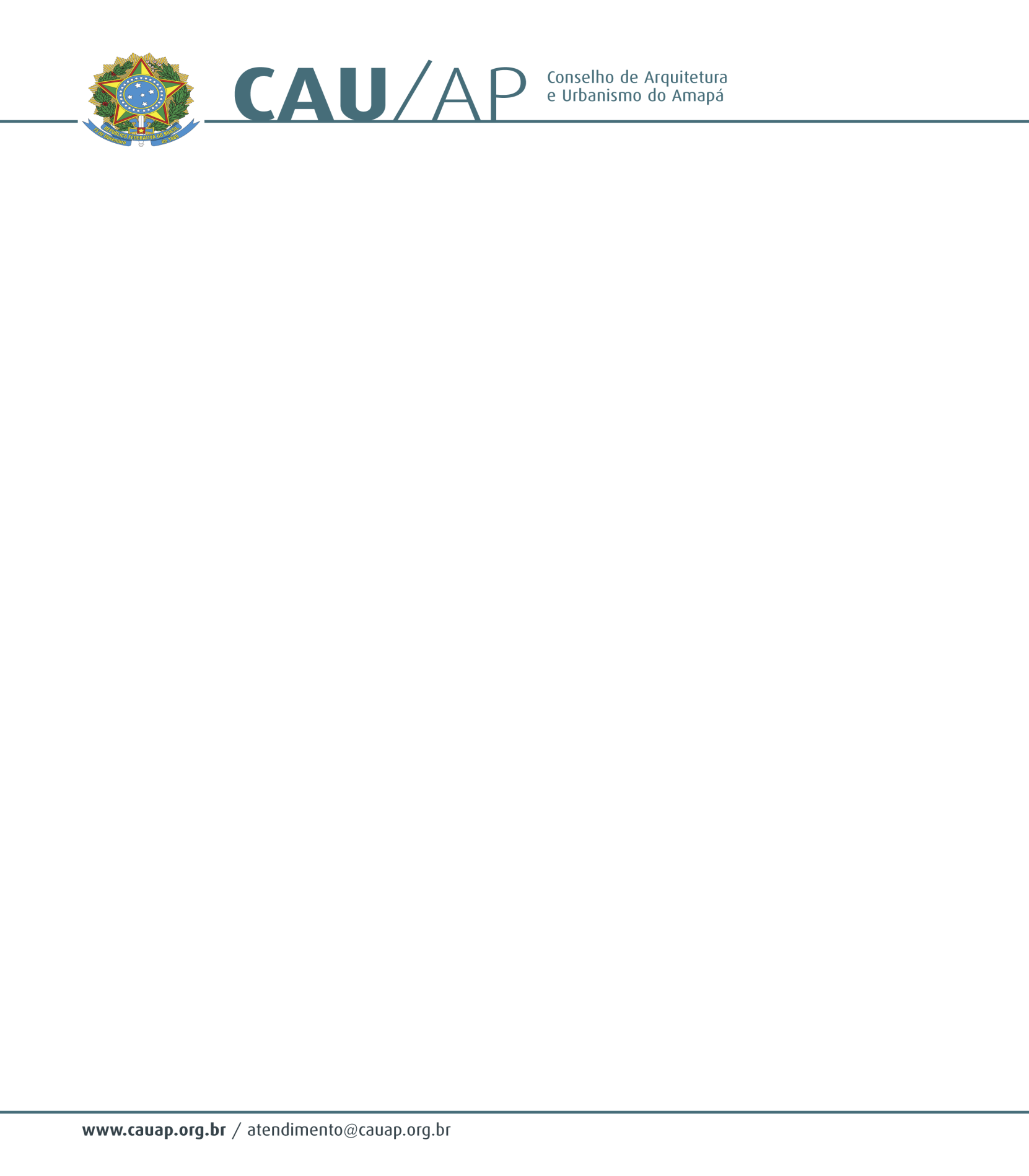 CONSELHO DE ARQUITETURA E URBANISMO DO AMAPÁPORTARIA Nº 015, DE 02 DE JUNHO DE 2014        O Presidente em Exercício do Conselho de Arquitetura e Urbanismo do Amapá (CAU/AP), no uso de suas atribuições que lhe confere o art.29 da lei nº 12378 de 31 de dezembro de 2010, e o inciso XI do art. 32 do Regimento Provisório aprovado na Sessão Plenária Ordinária nº 1 de 18 de novembro de 2011, com a redação dada pela Resolução CAU/AP nº1 de 15 de dezembro de 2011.RESOLVE:Art.1º NOMEAR a recomposição da Comissão Permanente de Licitação do CAU/AP, cuja composição será realizada em consonância as orientações do CAU/BR. Art. 2º A Comissão será compostas dos seguintes membros:ALINE AGUIAR RODRIGUES (Presidente);CHARLES OLIVEIRA DA SILVA (membro);THAIS GONÇALVES DE MATOS (membro). Art.3º Esta portaria entra em vigor na data de sua assinatura. Dê ciência, e cumpra-se.JOSÉ ALBERTO TOSTESPresidente do CAU/AP